ПОЯСНИТЕЛЬНАЯ ЗАПИСКАПроект настоящего приказа подготовлен в соответствии с пунктом 2 части 4 статьи 19 Федерального закона от 5 апреля 2013 года N 44-ФЗ "О контрактной системе в сфере закупок товаров, работ, услуг для обеспечения государственных и муниципальных нужд" и постановлением Правительства Российской Федерации от 2 сентября 2015 г. N 926 "Об утверждении общих правил определения требований к закупаемым заказчиками отдельным видам товаров, работ, услуг (в том числе предельных цен товаров, работ, услуг)" и принятыми подзаконными актами Правительства РФ и Администрации Гаврилов-Ямского муниципального района в целях приведения в соответствие с федеральным законодательством нормативных правовых актов Администрации Гаврилов-Ямского муниципального района,Проект постановления подготовлен в соответствии с общими правилами определения требований к закупаемым заказчиками отдельным видам товаров, работ, услуг (в том числе предельных цен товаров, работ, услуг) и предусматривает:- внесение изменений в обязательный перечень отдельных видов товаров, работ, услуг, их потребительские свойства и иные характеристики, а также значения таких свойств и характеристик (в том числе предельные цены товаров, работ, услуг) и форму перечня отдельных видов товаров, работ, услуг, их потребительских свойств (в том числе качества) и иных характеристик (в том числе предельных цен товаров, работ, услуг).Данный проект постановления  будет являться основой при подготовке  муниципальными органами ведомственных перечней.Проект постановления не требует проведения оценки регулирующего воздействия и внесения изменений в иные нормативные правовые акты Гаврилов-Ямского муниципального района. Потребность в выделении средств бюджета Гаврилов-Ямского муниципального района отсутствует.Проект постановления размещен на официальном сайте Администрации Гаврилов-Ямского муниципального района на странице законопроекты (http://www.gavyam.ru/regulatory/bills/).проект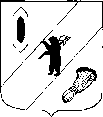 АДМИНИСТРАЦИЯ  ГАВРИЛОВ-ЯМСКОГОМУНИЦИПАЛЬНОГО  РАЙОНАПОСТАНОВЛЕНИЕ___.___.2018   № ____О внесении изменений в постановление Администрации Гаврилов-Ямского муниципального района от 24.05.2016 № 542 В целях приведения в соответствие с федеральным законодательством нормативных правовых актов Администрации Гаврилов-Ямского муниципального района,руководствуясь пунктом 2 части 4 статьи 19 Федерального закона от 5 апреля 2013 года N 44-ФЗ "О контрактной системе в сфере закупок товаров, работ, услуг для обеспечения государственных и муниципальных нужд" и постановлением Правительства Российской Федерации от 2 сентября 2015 г. N 926 "Об утверждении общих правил определения требований к закупаемым заказчиками отдельным видам товаров, работ, услуг (в том числе предельных цен товаров, работ, услуг)", АДМИНИСТРАЦИЯ МУНИЦИПАЛЬНОГО РАЙОНА ПОСТАНОВЛЯЕТ:1. Внести в Правила определения требований к закупаемым муниципальными органами и  подведомственными указанным органам казенными учреждениями и бюджетными учреждениями отдельным видам товаров, работ, услуг (в том числе предельные цены товаров, работ, услуг), утвержденные постановление Администрации Гаврилов-Ямского муниципального района от 24.05.2016 № 542 "Об утверждении  Правил  определения требований к закупаемым муниципальными органами и  подведомственными указанным органам казенными учреждениями и бюджетными учреждениями отдельным видам товаров, работ, услуг (в том числе предельные цены товаров, работ, услуг) ", изменения  согласно приложению.2. Рекомендовать муниципальным органам Гаврилов-Ямского муниципального района внести изменения в утвержденные ими требования к закупаемым ими и подведомственными им казенными и бюджетными учреждениями, унитарными предприятиями отдельным видам товаров, работ, услуг (в том числе предельных цен товаров, работ, услуг) в соответствии с пунктом 1 настоящего постановления.3. Контроль за исполнением постановления возложить на заместителя Главы  Администрации Гаврилов-Ямского муниципального района Таганова В.Н.4. Постановление вступает в силу с момента подписания.Глава Администрациимуниципального района                                                             В.И. СеребряковПриложениек постановлениюАдминистрации Гаврилов-Ямского муниципального районаот _______.2018 № ________ИЗМЕНЕНИЯ,ВНОСИМЫЕ В ПРАВИЛА ОПРЕДЕЛЕНИЯ ТРЕБОВАНИЙ К ЗАКУПАЕМЫМ МУНИЦИПАЛЬНЫМИ ОРГАНАМИ И  ПОДВЕДОМСТВЕННЫМИ УКАЗАННЫМ ОРГАНАМ КАЗЕННЫМИ УЧРЕЖДЕНИЯМИ И БЮДЖЕТНЫМИ УЧРЕЖДЕНИЯМИ ОТДЕЛЬНЫМ ВИДАМ ТОВАРОВ, РАБОТ, УСЛУГ (В ТОМ ЧИСЛЕ ПРЕДЕЛЬНЫЕ ЦЕНЫ ТОВАРОВ, РАБОТ, УСЛУГ)1. В обязательном перечне отдельных видов товаров, работ, услуг, их потребительских свойствах (в том числе качестве) и иных характеристиках (в том числе предельных ценах товаров, работ, услуг) (приложение 1 к Правилам):- дополнить пунктами следующего содержания:- список сокращений, используемых в таблице, дополнить абзацем следующего содержания:"ОС - операционная система".2. В форме перечня отдельных видов товаров, работ, услуг, их потребительских свойств (в том числе качестве) и иных характеристиках (в том числе предельных ценах товаров, работ, услуг) (приложение 2 к Правилам):- дополнить пунктами следующего содержания:- список сокращений, используемых в таблице, дополнить абзацем следующего содержания:"ОС - операционная система".Nп/пКод по ОКПД2Наименование отдельного вида товаров, работ, услугТребования к потребительским свойствам (в том числе качеству) и иным характеристикам (в том числе предельным ценам) отдельных видов товаров, работ, услугТребования к потребительским свойствам (в том числе качеству) и иным характеристикам (в том числе предельным ценам) отдельных видов товаров, работ, услугТребования к потребительским свойствам (в том числе качеству) и иным характеристикам (в том числе предельным ценам) отдельных видов товаров, работ, услугТребования к потребительским свойствам (в том числе качеству) и иным характеристикам (в том числе предельным ценам) отдельных видов товаров, работ, услугТребования к потребительским свойствам (в том числе качеству) и иным характеристикам (в том числе предельным ценам) отдельных видов товаров, работ, услугТребования к потребительским свойствам (в том числе качеству) и иным характеристикам (в том числе предельным ценам) отдельных видов товаров, работ, услугТребования к потребительским свойствам (в том числе качеству) и иным характеристикам (в том числе предельным ценам) отдельных видов товаров, работ, услугТребования к потребительским свойствам (в том числе качеству) и иным характеристикам (в том числе предельным ценам) отдельных видов товаров, работ, услугТребования к потребительским свойствам (в том числе качеству) и иным характеристикам (в том числе предельным ценам) отдельных видов товаров, работ, услугNп/пКод по ОКПД2Наименование отдельного вида товаров, работ, услугхарактеристикаединица измеренияединица измерениязначение характеристики (должности муниципальной службы района, должности подведомственных указанным органам казенных и бюджетных учреждений, унитарных предприятий)значение характеристики (должности муниципальной службы района, должности подведомственных указанным органам казенных и бюджетных учреждений, унитарных предприятий)значение характеристики (должности муниципальной службы района, должности подведомственных указанным органам казенных и бюджетных учреждений, унитарных предприятий)значение характеристики (должности муниципальной службы района, должности подведомственных указанным органам казенных и бюджетных учреждений, унитарных предприятий)значение характеристики (должности муниципальной службы района, должности подведомственных указанным органам казенных и бюджетных учреждений, унитарных предприятий)значение характеристики (должности муниципальной службы района, должности подведомственных указанным органам казенных и бюджетных учреждений, унитарных предприятий)Nп/пКод по ОКПД2Наименование отдельного вида товаров, работ, услугхарактеристикакод по ОКЕИнаименованиезначение характеристики (должности муниципальной службы района, должности подведомственных указанным органам казенных и бюджетных учреждений, унитарных предприятий)значение характеристики (должности муниципальной службы района, должности подведомственных указанным органам казенных и бюджетных учреждений, унитарных предприятий)значение характеристики (должности муниципальной службы района, должности подведомственных указанным органам казенных и бюджетных учреждений, унитарных предприятий)значение характеристики (должности муниципальной службы района, должности подведомственных указанным органам казенных и бюджетных учреждений, унитарных предприятий)значение характеристики (должности муниципальной службы района, должности подведомственных указанным органам казенных и бюджетных учреждений, унитарных предприятий)значение характеристики (должности муниципальной службы района, должности подведомственных указанным органам казенных и бюджетных учреждений, унитарных предприятий)Nп/пКод по ОКПД2Наименование отдельного вида товаров, работ, услугхарактеристикакод по ОКЕИнаименованиедолжности категории "руководители"должности категории "руководители"должности категории "руководители"должности категории "специалисты", "сотрудники учреждений", кроме должностей категории "руководители"должности категории "обеспечивающие специалисты"иные должностиNп/пКод по ОКПД2Наименование отдельного вида товаров, работ, услугхарактеристикакод по ОКЕИнаименованиеотносящиеся к группе "высшие"относящиеся к группе "главные", "руководители учреждений"иные должностидолжности категории "специалисты", "сотрудники учреждений", кроме должностей категории "руководители"должности категории "обеспечивающие специалисты"иные должности1234567891011121126.20.11компьютеры портативные массой не более 10 кг, такие как ноутбуки, планшетные компьютеры, карманные компьютеры, в том числе совмещающие функции мобильного телефонного аппарата, электронные записные книжки и аналогичная компьютерная техникатип устройствапланшет (планшетный компьютер)планшет (планшетный компьютер)1126.20.11компьютеры портативные массой не более 10 кг, такие как ноутбуки, планшетные компьютеры, карманные компьютеры, в том числе совмещающие функции мобильного телефонного аппарата, электронные записные книжки и аналогичная компьютерная техникатип ОСAndroidAndroid1126.20.11компьютеры портативные массой не более 10 кг, такие как ноутбуки, планшетные компьютеры, карманные компьютеры, в том числе совмещающие функции мобильного телефонного аппарата, электронные записные книжки и аналогичная компьютерная техникапроцессор1126.20.11компьютеры портативные массой не более 10 кг, такие как ноутбуки, планшетные компьютеры, карманные компьютеры, в том числе совмещающие функции мобильного телефонного аппарата, электронные записные книжки и аналогичная компьютерная техникатактовая частота2931гигагерцевне менее 1,5не менее 1,31126.20.11компьютеры портативные массой не более 10 кг, такие как ноутбуки, планшетные компьютеры, карманные компьютеры, в том числе совмещающие функции мобильного телефонного аппарата, электронные записные книжки и аналогичная компьютерная техникаколичество ядер796штукне менее 4не менее 41126.20.11компьютеры портативные массой не более 10 кг, такие как ноутбуки, планшетные компьютеры, карманные компьютеры, в том числе совмещающие функции мобильного телефонного аппарата, электронные записные книжки и аналогичная компьютерная техникаоперативная память1126.20.11компьютеры портативные массой не более 10 кг, такие как ноутбуки, планшетные компьютеры, карманные компьютеры, в том числе совмещающие функции мобильного телефонного аппарата, электронные записные книжки и аналогичная компьютерная техникаобъем памяти2553гигабайтовне менее 2не менее 11126.20.11компьютеры портативные массой не более 10 кг, такие как ноутбуки, планшетные компьютеры, карманные компьютеры, в том числе совмещающие функции мобильного телефонного аппарата, электронные записные книжки и аналогичная компьютерная техникавстроенная память1126.20.11компьютеры портативные массой не более 10 кг, такие как ноутбуки, планшетные компьютеры, карманные компьютеры, в том числе совмещающие функции мобильного телефонного аппарата, электронные записные книжки и аналогичная компьютерная техникаобъем памяти2553гигабайтовне менее 16не менее 81126.20.11компьютеры портативные массой не более 10 кг, такие как ноутбуки, планшетные компьютеры, карманные компьютеры, в том числе совмещающие функции мобильного телефонного аппарата, электронные записные книжки и аналогичная компьютерная техникакарта памятиналичиеналичие1126.20.11компьютеры портативные массой не более 10 кг, такие как ноутбуки, планшетные компьютеры, карманные компьютеры, в том числе совмещающие функции мобильного телефонного аппарата, электронные записные книжки и аналогичная компьютерная техникадисплей1126.20.11компьютеры портативные массой не более 10 кг, такие как ноутбуки, планшетные компьютеры, карманные компьютеры, в том числе совмещающие функции мобильного телефонного аппарата, электронные записные книжки и аналогичная компьютерная техникадиагональ039дюймовне менее 10не менее 71126.20.11компьютеры портативные массой не более 10 кг, такие как ноутбуки, планшетные компьютеры, карманные компьютеры, в том числе совмещающие функции мобильного телефонного аппарата, электронные записные книжки и аналогичная компьютерная техникафотокамераналичиеналичие1126.20.11компьютеры портативные массой не более 10 кг, такие как ноутбуки, планшетные компьютеры, карманные компьютеры, в том числе совмещающие функции мобильного телефонного аппарата, электронные записные книжки и аналогичная компьютерная техникаподдержка Wi-Fiналичиеналичие1126.20.11компьютеры портативные массой не более 10 кг, такие как ноутбуки, планшетные компьютеры, карманные компьютеры, в том числе совмещающие функции мобильного телефонного аппарата, электронные записные книжки и аналогичная компьютерная техникаподдержка Bluetoothналичиеналичие1126.20.11компьютеры портативные массой не более 10 кг, такие как ноутбуки, планшетные компьютеры, карманные компьютеры, в том числе совмещающие функции мобильного телефонного аппарата, электронные записные книжки и аналогичная компьютерная техникамобильная связь3G/LTE3G1126.20.11компьютеры портативные массой не более 10 кг, такие как ноутбуки, планшетные компьютеры, карманные компьютеры, в том числе совмещающие функции мобильного телефонного аппарата, электронные записные книжки и аналогичная компьютерная техникавремя работы356часовне менее 10не менее 81126.20.11компьютеры портативные массой не более 10 кг, такие как ноутбуки, планшетные компьютеры, карманные компьютеры, в том числе совмещающие функции мобильного телефонного аппарата, электронные записные книжки и аналогичная компьютерная техникапредельная цена383рублейне более 18 тыс.не более 12 тыс.1226.20.11компьютеры портативные массой не более 10 кг, такие как ноутбуки, планшетные компьютеры, карманные компьютеры, в том числе совмещающие функции мобильного телефонного аппарата, электронные записные книжки и аналогичная компьютерная техникатип устройстваноутбукноутбукноутбук1226.20.11компьютеры портативные массой не более 10 кг, такие как ноутбуки, планшетные компьютеры, карманные компьютеры, в том числе совмещающие функции мобильного телефонного аппарата, электронные записные книжки и аналогичная компьютерная техникапроцессор1226.20.11компьютеры портативные массой не более 10 кг, такие как ноутбуки, планшетные компьютеры, карманные компьютеры, в том числе совмещающие функции мобильного телефонного аппарата, электронные записные книжки и аналогичная компьютерная техникатип1226.20.11компьютеры портативные массой не более 10 кг, такие как ноутбуки, планшетные компьютеры, карманные компьютеры, в том числе совмещающие функции мобильного телефонного аппарата, электронные записные книжки и аналогичная компьютерная техникатактовая частота2931гигагерцевне менее 2,4 ГГцне менее 1,8 ГГцне менее 1,8 ГГц1226.20.11компьютеры портативные массой не более 10 кг, такие как ноутбуки, планшетные компьютеры, карманные компьютеры, в том числе совмещающие функции мобильного телефонного аппарата, электронные записные книжки и аналогичная компьютерная техникаколичество ядер796штукне менее 2не менее 2не менее 21226.20.11компьютеры портативные массой не более 10 кг, такие как ноутбуки, планшетные компьютеры, карманные компьютеры, в том числе совмещающие функции мобильного телефонного аппарата, электронные записные книжки и аналогичная компьютерная техникаоперативная память1226.20.11компьютеры портативные массой не более 10 кг, такие как ноутбуки, планшетные компьютеры, карманные компьютеры, в том числе совмещающие функции мобильного телефонного аппарата, электронные записные книжки и аналогичная компьютерная техникаобъем памяти2553гигабайтовне менее 8не менее 4не менее 41226.20.11компьютеры портативные массой не более 10 кг, такие как ноутбуки, планшетные компьютеры, карманные компьютеры, в том числе совмещающие функции мобильного телефонного аппарата, электронные записные книжки и аналогичная компьютерная техникавидеоадаптер, типинтегрированный и (или) дискретныйинтегрированный и (или) дискретныйинтегрированный и (или) дискретный1226.20.11компьютеры портативные массой не более 10 кг, такие как ноутбуки, планшетные компьютеры, карманные компьютеры, в том числе совмещающие функции мобильного телефонного аппарата, электронные записные книжки и аналогичная компьютерная техникажесткий диск1226.20.11компьютеры портативные массой не более 10 кг, такие как ноутбуки, планшетные компьютеры, карманные компьютеры, в том числе совмещающие функции мобильного телефонного аппарата, электронные записные книжки и аналогичная компьютерная техникаобъем2553гигабайтовне менее 1000 HDD или не менее 240 SSDне менее 500 HDD или не менее 120 SSDне менее 500 HDD или не менее 120 SSD1226.20.11компьютеры портативные массой не более 10 кг, такие как ноутбуки, планшетные компьютеры, карманные компьютеры, в том числе совмещающие функции мобильного телефонного аппарата, электронные записные книжки и аналогичная компьютерная техникадисплей1226.20.11компьютеры портативные массой не более 10 кг, такие как ноутбуки, планшетные компьютеры, карманные компьютеры, в том числе совмещающие функции мобильного телефонного аппарата, электронные записные книжки и аналогичная компьютерная техникадиагональ экрана039дюймовне менее 11,5не менее 11,5не менее 11,51226.20.11компьютеры портативные массой не более 10 кг, такие как ноутбуки, планшетные компьютеры, карманные компьютеры, в том числе совмещающие функции мобильного телефонного аппарата, электронные записные книжки и аналогичная компьютерная техникаоптический приводDVD-RW (опционно)DVD-RW (опционно)DVD-RW (опционно)1226.20.11компьютеры портативные массой не более 10 кг, такие как ноутбуки, планшетные компьютеры, карманные компьютеры, в том числе совмещающие функции мобильного телефонного аппарата, электронные записные книжки и аналогичная компьютерная техникаподдержка Wi-Fiналичиеналичиеналичие1226.20.11компьютеры портативные массой не более 10 кг, такие как ноутбуки, планшетные компьютеры, карманные компьютеры, в том числе совмещающие функции мобильного телефонного аппарата, электронные записные книжки и аналогичная компьютерная техникаподдержка Bluetoothналичиеналичиеналичие1226.20.11компьютеры портативные массой не более 10 кг, такие как ноутбуки, планшетные компьютеры, карманные компьютеры, в том числе совмещающие функции мобильного телефонного аппарата, электронные записные книжки и аналогичная компьютерная техникавнешние разъемыне менее USB 2.0 (2 шт.)не менее USB 2.0 (2 шт.)не менее USB 2.0 (2 шт.)1226.20.11компьютеры портативные массой не более 10 кг, такие как ноутбуки, планшетные компьютеры, карманные компьютеры, в том числе совмещающие функции мобильного телефонного аппарата, электронные записные книжки и аналогичная компьютерная техникавнешние разъемыHDMIHDMIHDMI1226.20.11компьютеры портативные массой не более 10 кг, такие как ноутбуки, планшетные компьютеры, карманные компьютеры, в том числе совмещающие функции мобильного телефонного аппарата, электронные записные книжки и аналогичная компьютерная техникавремя работы356часовне менее 3не менее 3не менее 31226.20.11компьютеры портативные массой не более 10 кг, такие как ноутбуки, планшетные компьютеры, карманные компьютеры, в том числе совмещающие функции мобильного телефонного аппарата, электронные записные книжки и аналогичная компьютерная техникатип ОСпредустановленная, 32- или 64-битная, совместимая с инфраструктурой заказчикапредустановленная, 32- или 64-битная, совместимая с инфраструктурой заказчикапредустановленная, 32- или 64-битная, совместимая с инфраструктурой заказчика1226.20.11компьютеры портативные массой не более 10 кг, такие как ноутбуки, планшетные компьютеры, карманные компьютеры, в том числе совмещающие функции мобильного телефонного аппарата, электронные записные книжки и аналогичная компьютерная техникапредельная цена383рублейне более 50 тыс.не более 40 тыс.не более 40 тыс.1326.20.15машины вычислительные электронные цифровые прочие, содержащие или не содержащие в одном корпусе одно или два из следующих устройств для автоматической обработки данных: запоминающие устройства, устройства ввода, устройства выводатип устройствасистемный блок и мониторсистемный блок и мониторсистемный блок и мониторсистемный блок и мониторсистемный блок и мониторсистемный блок и монитор1326.20.15машины вычислительные электронные цифровые прочие, содержащие или не содержащие в одном корпусе одно или два из следующих устройств для автоматической обработки данных: запоминающие устройства, устройства ввода, устройства выводапроцессор1326.20.15машины вычислительные электронные цифровые прочие, содержащие или не содержащие в одном корпусе одно или два из следующих устройств для автоматической обработки данных: запоминающие устройства, устройства ввода, устройства выводатактовая частота2931гигагерцевне менее 2,2 ГГцне менее 2,2 ГГцне менее 2,2 ГГцне менее 2,2 ГГцне менее 2,2 ГГцне менее 2,2 ГГц1326.20.15машины вычислительные электронные цифровые прочие, содержащие или не содержащие в одном корпусе одно или два из следующих устройств для автоматической обработки данных: запоминающие устройства, устройства ввода, устройства выводаколичество физических ядер796штукне менее 4не менее 4не менее 4не менее 2не менее 2не менее 21326.20.15машины вычислительные электронные цифровые прочие, содержащие или не содержащие в одном корпусе одно или два из следующих устройств для автоматической обработки данных: запоминающие устройства, устройства ввода, устройства выводаматеринская платас интегрированным аудиоадаптером, видеоадаптером, сетевым адаптером с пропускной способностью интегрированного сетевого интерфейса 10/100/1000 Мбит/с, не менее 4 разъемов USB на задней панели, из них не менее 2 разъемов USB 3.0с интегрированным аудиоадаптером, видеоадаптером, сетевым адаптером с пропускной способностью интегрированного сетевого интерфейса 10/100/1000 Мбит/с, не менее 4 разъемов USB на задней панели, из них не менее 2 разъемов USB 3.0с интегрированным аудиоадаптером, видеоадаптером, сетевым адаптером с пропускной способностью интегрированного сетевого интерфейса 10/100/1000 Мбит/с, не менее 4 разъемов USB на задней панели, из них не менее 2 разъемов USB 3.0с интегрированным аудиоадаптером, видеоадаптером, сетевым адаптером с пропускной способностью интегрированного сетевого интерфейса 10/100/1000 Мбит/с, не менее одного разъема PS/2, не менее 4 разъемов USB на задней панелис интегрированным аудиоадаптером, видеоадаптером, сетевым адаптером с пропускной способностью интегрированного сетевого интерфейса 10/100/1000 Мбит/с, не менее одного разъема PS/2, не менее 4 разъемов USB на задней панелис интегрированным аудиоадаптером, видеоадаптером, сетевым адаптером с пропускной способностью интегрированного сетевого интерфейса 10/100/1000 Мбит/с, не менее одного разъема PS/2, не менее 4 разъемов USB на задней панели1326.20.15машины вычислительные электронные цифровые прочие, содержащие или не содержащие в одном корпусе одно или два из следующих устройств для автоматической обработки данных: запоминающие устройства, устройства ввода, устройства выводаоперативная память1326.20.15машины вычислительные электронные цифровые прочие, содержащие или не содержащие в одном корпусе одно или два из следующих устройств для автоматической обработки данных: запоминающие устройства, устройства ввода, устройства выводаобъем памяти2553гигабайтовне менее 8не менее 8не менее 8не менее 4не менее 4не менее 41326.20.15машины вычислительные электронные цифровые прочие, содержащие или не содержащие в одном корпусе одно или два из следующих устройств для автоматической обработки данных: запоминающие устройства, устройства ввода, устройства выводажесткий диск1326.20.15машины вычислительные электронные цифровые прочие, содержащие или не содержащие в одном корпусе одно или два из следующих устройств для автоматической обработки данных: запоминающие устройства, устройства ввода, устройства выводаобъемне менее 1000 HDD или не менее 250 SSDне менее 500 HDD или не менее 120 SSDне менее 500 HDD или не менее 120 SSDне менее 500 HDD или не менее 120 SSDне менее 500 HDD или не менее 120 SSDне менее 500 HDD или не менее 120 SSD1326.20.15машины вычислительные электронные цифровые прочие, содержащие или не содержащие в одном корпусе одно или два из следующих устройств для автоматической обработки данных: запоминающие устройства, устройства ввода, устройства выводавидеоадаптер, типдискретный и (или) интегрированныйдискретный и (или) интегрированныйдискретный и (или) интегрированныйинтегрированныйинтегрированныйинтегрированный1326.20.15машины вычислительные электронные цифровые прочие, содержащие или не содержащие в одном корпусе одно или два из следующих устройств для автоматической обработки данных: запоминающие устройства, устройства ввода, устройства выводаоптический приводDVD-RWDVD-RWDVD-RWDVD-RWDVD-RWDVD-RW1326.20.15машины вычислительные электронные цифровые прочие, содержащие или не содержащие в одном корпусе одно или два из следующих устройств для автоматической обработки данных: запоминающие устройства, устройства ввода, устройства выводатип операционной системыпредустановленная, 32- или 64-битная, совместимая с инфраструктурой заказчикапредустановленная, 32- или 64-битная, совместимая с инфраструктурой заказчикапредустановленная, 32- или 64-битная, совместимая с инфраструктурой заказчикапредустановленная, 32- или 64-битная, совместимая с инфраструктурой заказчикапредустановленная, 32- или 64-битная, совместимая с инфраструктурой заказчикапредустановленная, 32- или 64-битная, совместимая с инфраструктурой заказчика1326.20.15машины вычислительные электронные цифровые прочие, содержащие или не содержащие в одном корпусе одно или два из следующих устройств для автоматической обработки данных: запоминающие устройства, устройства ввода, устройства выводаклавиатураналичиеналичиеналичиеналичиеналичиеналичие1326.20.15машины вычислительные электронные цифровые прочие, содержащие или не содержащие в одном корпусе одно или два из следующих устройств для автоматической обработки данных: запоминающие устройства, устройства ввода, устройства выводамышьналичиеналичиеналичиеналичиеналичиеналичие1326.20.15машины вычислительные электронные цифровые прочие, содержащие или не содержащие в одном корпусе одно или два из следующих устройств для автоматической обработки данных: запоминающие устройства, устройства ввода, устройства выводамонитор1326.20.15машины вычислительные электронные цифровые прочие, содержащие или не содержащие в одном корпусе одно или два из следующих устройств для автоматической обработки данных: запоминающие устройства, устройства ввода, устройства выводадиагональ экрана039дюймовне менее 21не менее 21не менее 19,5не менее 18,5не менее 18,5не менее 18,51326.20.15машины вычислительные электронные цифровые прочие, содержащие или не содержащие в одном корпусе одно или два из следующих устройств для автоматической обработки данных: запоминающие устройства, устройства ввода, устройства выводаяркость, кандела/квадратный метр039дюймовне менее 250не менее 250не менее 200не менее 200не менее 200не менее 2001326.20.15машины вычислительные электронные цифровые прочие, содержащие или не содержащие в одном корпусе одно или два из следующих устройств для автоматической обработки данных: запоминающие устройства, устройства ввода, устройства выводапредельная цена383рублейне более 55 тыс.не более 52 тыс.не более 50 тыс.не более 45 тыс.не более 45 тыс.не более 45 тыс.1426.20.15машины вычислительные электронные цифровые прочие, содержащие или не содержащие в одном корпусе одно или два из следующих устройств для автоматической обработки данных: запоминающие устройства, устройства ввода, устройства выводатип устройствамоноблокмоноблокмоноблокмоноблокмоноблокмоноблок1426.20.15машины вычислительные электронные цифровые прочие, содержащие или не содержащие в одном корпусе одно или два из следующих устройств для автоматической обработки данных: запоминающие устройства, устройства ввода, устройства выводадисплей1426.20.15машины вычислительные электронные цифровые прочие, содержащие или не содержащие в одном корпусе одно или два из следующих устройств для автоматической обработки данных: запоминающие устройства, устройства ввода, устройства выводаразмер по диагонали039дюймовне менее 21,5не менее 21,5не менее 21,5не менее 21,5не менее 21,5не менее 21,51426.20.15машины вычислительные электронные цифровые прочие, содержащие или не содержащие в одном корпусе одно или два из следующих устройств для автоматической обработки данных: запоминающие устройства, устройства ввода, устройства выводапроцессор1426.20.15машины вычислительные электронные цифровые прочие, содержащие или не содержащие в одном корпусе одно или два из следующих устройств для автоматической обработки данных: запоминающие устройства, устройства ввода, устройства выводатактовая частота2931гигагерцевне менее 2,2 ГГцне менее 2,2 ГГцне менее 2,2 ГГцне менее 2,2 ГГцне менее 2,2 ГГцне менее 2,2 ГГц1426.20.15машины вычислительные электронные цифровые прочие, содержащие или не содержащие в одном корпусе одно или два из следующих устройств для автоматической обработки данных: запоминающие устройства, устройства ввода, устройства выводаколичество ядер796штукне менее 4не менее 4не менее 4не менее 4не менее 4не менее 41426.20.15машины вычислительные электронные цифровые прочие, содержащие или не содержащие в одном корпусе одно или два из следующих устройств для автоматической обработки данных: запоминающие устройства, устройства ввода, устройства выводаоперативная память1426.20.15машины вычислительные электронные цифровые прочие, содержащие или не содержащие в одном корпусе одно или два из следующих устройств для автоматической обработки данных: запоминающие устройства, устройства ввода, устройства выводаобъем памяти2553гигабайтовне менее 8не менее 4не менее 4не менее 4не менее 4не менее 41426.20.15машины вычислительные электронные цифровые прочие, содержащие или не содержащие в одном корпусе одно или два из следующих устройств для автоматической обработки данных: запоминающие устройства, устройства ввода, устройства выводажесткий диск1426.20.15машины вычислительные электронные цифровые прочие, содержащие или не содержащие в одном корпусе одно или два из следующих устройств для автоматической обработки данных: запоминающие устройства, устройства ввода, устройства выводаинтерфейсне менее SATA IIIне менее SATA IIIне менее SATA IIIне менее SATA IIIне менее SATA IIIне менее SATA III1426.20.15машины вычислительные электронные цифровые прочие, содержащие или не содержащие в одном корпусе одно или два из следующих устройств для автоматической обработки данных: запоминающие устройства, устройства ввода, устройства выводаобъем2553гигабайтовне менее 1000 HDD или не менее 250 SSDне менее 1000 HDD или не менее 250 SSDне менее 500 HDD или не менее 120 SSDне менее 500 HDD или не менее 120 SSDне менее 500 HDD или не менее 120 SSDне менее 500 HDD или не менее 120 SSD1426.20.15машины вычислительные электронные цифровые прочие, содержащие или не содержащие в одном корпусе одно или два из следующих устройств для автоматической обработки данных: запоминающие устройства, устройства ввода, устройства выводаоптический приводDVD-RWDVD-RWDVD-RWDVD-RWDVD-RWDVD-RW1426.20.15машины вычислительные электронные цифровые прочие, содержащие или не содержащие в одном корпусе одно или два из следующих устройств для автоматической обработки данных: запоминающие устройства, устройства ввода, устройства выводаподдержка Wi-Fiналичиеналичиеналичиеналичиеналичиеналичие1426.20.15машины вычислительные электронные цифровые прочие, содержащие или не содержащие в одном корпусе одно или два из следующих устройств для автоматической обработки данных: запоминающие устройства, устройства ввода, устройства выводаподдержка Bluetoothналичиеналичиеналичиеналичиеналичиеналичие1426.20.15машины вычислительные электронные цифровые прочие, содержащие или не содержащие в одном корпусе одно или два из следующих устройств для автоматической обработки данных: запоминающие устройства, устройства ввода, устройства выводатип ОСпредустановленная, 32- или 64-битная, совместимая с инфраструктурой заказчикапредустановленная, 32- или 64-битная, совместимая с инфраструктурой заказчикапредустановленная, 32- или 64-битная, совместимая с инфраструктурой заказчикапредустановленная, 32- или 64-битная, совместимая с инфраструктурой заказчикапредустановленная, 32- или 64-битная, совместимая с инфраструктурой заказчикапредустановленная, 32- или 64-битная, совместимая с инфраструктурой заказчика1426.20.15машины вычислительные электронные цифровые прочие, содержащие или не содержащие в одном корпусе одно или два из следующих устройств для автоматической обработки данных: запоминающие устройства, устройства ввода, устройства выводаклавиатураналичиеналичиеналичиеналичиеналичиеналичие1426.20.15машины вычислительные электронные цифровые прочие, содержащие или не содержащие в одном корпусе одно или два из следующих устройств для автоматической обработки данных: запоминающие устройства, устройства ввода, устройства выводамышьналичиеналичиеналичиеналичиеналичиеналичие1426.20.15машины вычислительные электронные цифровые прочие, содержащие или не содержащие в одном корпусе одно или два из следующих устройств для автоматической обработки данных: запоминающие устройства, устройства ввода, устройства выводапредельная цена383рублейне более 50 тыс.не более 50 тыс.не более 45 тыс.не более 40 тыс.не более 40 тыс.не более 40 тыс.1526.20.16устройства ввода или вывода, содержащие или не содержащие в одном корпусе запоминающие устройстватип устройствапринтерпринтерпринтерпринтерпринтерпринтер1526.20.16устройства ввода или вывода, содержащие или не содержащие в одном корпусе запоминающие устройстватип печатицветнаяцветнаяцветнаячерно-белаячерно-белаячерно-белая1526.20.16устройства ввода или вывода, содержащие или не содержащие в одном корпусе запоминающие устройстватехнология печатилазернаялазернаялазернаялазернаялазернаялазерная1526.20.16устройства ввода или вывода, содержащие или не содержащие в одном корпусе запоминающие устройствамаксимальный формат печатине менее А4не менее А4не менее А4не менее А4не менее А4не менее А41526.20.16устройства ввода или вывода, содержащие или не содержащие в одном корпусе запоминающие устройстваскорость печати А4не менее 16 стр./мин. (цветной)не менее 16 стр./мин. (цветной)не менее 16 стр./мин. (цветной)не менее 22 стр./мин.не менее 22 стр./мин.не менее 22 стр./мин.1526.20.16устройства ввода или вывода, содержащие или не содержащие в одном корпусе запоминающие устройствамаксимальное разрешение печатине менее 1200 dpiне менее 1200 dpiне менее 1200 dpiне менее 1200 dpiне менее 1200 dpiне менее 1200 dpi1526.20.16устройства ввода или вывода, содержащие или не содержащие в одном корпусе запоминающие устройстваинтерфейсыUSB 2.0, RJ-45 (опционально)USB 2.0, RJ-45 (опционально)USB 2.0, RJ-45 (опционально)USB 2.0USB 2.0USB 2.01526.20.16устройства ввода или вывода, содержащие или не содержащие в одном корпусе запоминающие устройствапредельная цена383рублейне более 10 тыс.не более 10 тыс.не более 10 тыс.не более 7 тыс.не более 7 тыс.не более 7 тыс.1626.20.18устройства периферийные с двумя или более функциями: печать данных, копирование, сканирование, прием и передача факсимильных сообщенийтип устройствамногофункциональное устройствомногофункциональное устройствомногофункциональное устройствомногофункциональное устройствомногофункциональное устройствомногофункциональное устройство1626.20.18устройства периферийные с двумя или более функциями: печать данных, копирование, сканирование, прием и передача факсимильных сообщенийтип печатицветнаяцветнаяцветнаячерно-белаячерно-белаячерно-белая1626.20.18устройства периферийные с двумя или более функциями: печать данных, копирование, сканирование, прием и передача факсимильных сообщенийтехнология печатилазернаялазернаялазернаялазернаялазернаялазерная1626.20.18устройства периферийные с двумя или более функциями: печать данных, копирование, сканирование, прием и передача факсимильных сообщениймаксимальный формат печатине менее А4не менее А4не менее А4не менее А4не менее А4не менее А41626.20.18устройства периферийные с двумя или более функциями: печать данных, копирование, сканирование, прием и передача факсимильных сообщенийскорость печати А4не менее 30 стр./мин. (цветной)не менее 30 стр./мин. (цветной)не менее 30 стр./мин.не менее 30 стр./мин.не менее 30 стр./мин.не менее 30 стр./мин.1626.20.18устройства периферийные с двумя или более функциями: печать данных, копирование, сканирование, прием и передача факсимильных сообщениймаксимальное разрешение печатине менее 1200 dpiне менее 1200 dpiне менее 1200 dpiне менее 1200 dpiне менее 1200 dpiне менее 1200 dpi1626.20.18устройства периферийные с двумя или более функциями: печать данных, копирование, сканирование, прием и передача факсимильных сообщенийразрешение сканеране менее 600 x 600 dpiне менее 600 x 600 dpiне менее 600 x 600 dpiне менее 600 x 600 dpiне менее 600 x 600 dpiне менее 600 x 600 dpi1626.20.18устройства периферийные с двумя или более функциями: печать данных, копирование, сканирование, прием и передача факсимильных сообщенийинтерфейсыUSB 2.0, RJ-45, Wi-Fi (опционально)USB 2.0, RJ-45, Wi-Fi (опционально)USB 2.0, RJ-45USB 2.0, RJ-45USB 2.0, RJ-45USB 2.0, RJ-451626.20.18устройства периферийные с двумя или более функциями: печать данных, копирование, сканирование, прием и передача факсимильных сообщенийпредельная цена383рублейне более 32 тыс.не более 32 тыс.не более 26 тыс.не более 26 тыс.не более 26 тыс.не более 26 тыс.Nп/пКод по ОКПД2Наименование отдельного вида товаров, работ, услугТребования к потребительским свойствам (в том числе качеству) и иным характеристикам (в том числе предельным ценам) отдельных видов товаров, работ, услугТребования к потребительским свойствам (в том числе качеству) и иным характеристикам (в том числе предельным ценам) отдельных видов товаров, работ, услугТребования к потребительским свойствам (в том числе качеству) и иным характеристикам (в том числе предельным ценам) отдельных видов товаров, работ, услугТребования к потребительским свойствам (в том числе качеству) и иным характеристикам (в том числе предельным ценам) отдельных видов товаров, работ, услугТребования к потребительским свойствам (в том числе качеству) и иным характеристикам (в том числе предельным ценам) отдельных видов товаров, работ, услугТребования к потребительским свойствам (в том числе качеству) и иным характеристикам (в том числе предельным ценам) отдельных видов товаров, работ, услугТребования к потребительским свойствам (в том числе качеству) и иным характеристикам (в том числе предельным ценам) отдельных видов товаров, работ, услугТребования к потребительским свойствам (в том числе качеству) и иным характеристикам (в том числе предельным ценам) отдельных видов товаров, работ, услугТребования к потребительским свойствам (в том числе качеству) и иным характеристикам (в том числе предельным ценам) отдельных видов товаров, работ, услугNп/пКод по ОКПД2Наименование отдельного вида товаров, работ, услугхарактеристикаединица измеренияединица измерениязначение характеристики (должности муниципальной службы района, должности подведомственных указанным органам казенных и бюджетных учреждений, унитарных предприятий <1>)значение характеристики (должности муниципальной службы района, должности подведомственных указанным органам казенных и бюджетных учреждений, унитарных предприятий <1>)значение характеристики (должности муниципальной службы района, должности подведомственных указанным органам казенных и бюджетных учреждений, унитарных предприятий <1>)значение характеристики (должности муниципальной службы района, должности подведомственных указанным органам казенных и бюджетных учреждений, унитарных предприятий <1>)значение характеристики (должности муниципальной службы района, должности подведомственных указанным органам казенных и бюджетных учреждений, унитарных предприятий <1>)значение характеристики (должности муниципальной службы района, должности подведомственных указанным органам казенных и бюджетных учреждений, унитарных предприятий <1>)Nп/пКод по ОКПД2Наименование отдельного вида товаров, работ, услугхарактеристикакод по ОКЕИнаименованиезначение характеристики (должности муниципальной службы района, должности подведомственных указанным органам казенных и бюджетных учреждений, унитарных предприятий <1>)значение характеристики (должности муниципальной службы района, должности подведомственных указанным органам казенных и бюджетных учреждений, унитарных предприятий <1>)значение характеристики (должности муниципальной службы района, должности подведомственных указанным органам казенных и бюджетных учреждений, унитарных предприятий <1>)значение характеристики (должности муниципальной службы района, должности подведомственных указанным органам казенных и бюджетных учреждений, унитарных предприятий <1>)значение характеристики (должности муниципальной службы района, должности подведомственных указанным органам казенных и бюджетных учреждений, унитарных предприятий <1>)значение характеристики (должности муниципальной службы района, должности подведомственных указанным органам казенных и бюджетных учреждений, унитарных предприятий <1>)Nп/пКод по ОКПД2Наименование отдельного вида товаров, работ, услугхарактеристикакод по ОКЕИнаименованиедолжности категории "руководители"должности категории "руководители"должности категории "руководители"должности категории "специалисты", "сотрудники учреждений", кроме должностей категории "руководители"должности категории "обеспечивающие специалисты"иные должностиNп/пКод по ОКПД2Наименование отдельного вида товаров, работ, услугхарактеристикакод по ОКЕИнаименованиеотносящиеся к группе "высшие"относящиеся к группе "главные", "руководители учреждений"иные должностидолжности категории "специалисты", "сотрудники учреждений", кроме должностей категории "руководители"должности категории "обеспечивающие специалисты"иные должности1234567891011121126.20.11компьютеры портативные массой не более 10 кг, такие как ноутбуки, планшетные компьютеры, карманные компьютеры, в том числе совмещающие функции мобильного телефонного аппарата, электронные записные книжки и аналогичная компьютерная техникатип устройствапланшет (планшетный компьютер)планшет (планшетный компьютер)1126.20.11компьютеры портативные массой не более 10 кг, такие как ноутбуки, планшетные компьютеры, карманные компьютеры, в том числе совмещающие функции мобильного телефонного аппарата, электронные записные книжки и аналогичная компьютерная техникатип ОСAndroidAndroid1126.20.11компьютеры портативные массой не более 10 кг, такие как ноутбуки, планшетные компьютеры, карманные компьютеры, в том числе совмещающие функции мобильного телефонного аппарата, электронные записные книжки и аналогичная компьютерная техникапроцессор1126.20.11компьютеры портативные массой не более 10 кг, такие как ноутбуки, планшетные компьютеры, карманные компьютеры, в том числе совмещающие функции мобильного телефонного аппарата, электронные записные книжки и аналогичная компьютерная техникатактовая частота2931гигагерцевне менее 1,5не менее 1,31126.20.11компьютеры портативные массой не более 10 кг, такие как ноутбуки, планшетные компьютеры, карманные компьютеры, в том числе совмещающие функции мобильного телефонного аппарата, электронные записные книжки и аналогичная компьютерная техникаколичество ядер796штукне менее 4не менее 41126.20.11компьютеры портативные массой не более 10 кг, такие как ноутбуки, планшетные компьютеры, карманные компьютеры, в том числе совмещающие функции мобильного телефонного аппарата, электронные записные книжки и аналогичная компьютерная техникаоперативная память1126.20.11компьютеры портативные массой не более 10 кг, такие как ноутбуки, планшетные компьютеры, карманные компьютеры, в том числе совмещающие функции мобильного телефонного аппарата, электронные записные книжки и аналогичная компьютерная техникаобъем памяти2553гигабайтовне менее 2не менее 11126.20.11компьютеры портативные массой не более 10 кг, такие как ноутбуки, планшетные компьютеры, карманные компьютеры, в том числе совмещающие функции мобильного телефонного аппарата, электронные записные книжки и аналогичная компьютерная техникавстроенная память1126.20.11компьютеры портативные массой не более 10 кг, такие как ноутбуки, планшетные компьютеры, карманные компьютеры, в том числе совмещающие функции мобильного телефонного аппарата, электронные записные книжки и аналогичная компьютерная техникаобъем памяти2553гигабайтовне менее 16не менее 81126.20.11компьютеры портативные массой не более 10 кг, такие как ноутбуки, планшетные компьютеры, карманные компьютеры, в том числе совмещающие функции мобильного телефонного аппарата, электронные записные книжки и аналогичная компьютерная техникакарта памятиналичиеналичие1126.20.11компьютеры портативные массой не более 10 кг, такие как ноутбуки, планшетные компьютеры, карманные компьютеры, в том числе совмещающие функции мобильного телефонного аппарата, электронные записные книжки и аналогичная компьютерная техникадисплей1126.20.11компьютеры портативные массой не более 10 кг, такие как ноутбуки, планшетные компьютеры, карманные компьютеры, в том числе совмещающие функции мобильного телефонного аппарата, электронные записные книжки и аналогичная компьютерная техникадиагональ039дюймовне менее 10не менее 71126.20.11компьютеры портативные массой не более 10 кг, такие как ноутбуки, планшетные компьютеры, карманные компьютеры, в том числе совмещающие функции мобильного телефонного аппарата, электронные записные книжки и аналогичная компьютерная техникафотокамераналичиеналичие1126.20.11компьютеры портативные массой не более 10 кг, такие как ноутбуки, планшетные компьютеры, карманные компьютеры, в том числе совмещающие функции мобильного телефонного аппарата, электронные записные книжки и аналогичная компьютерная техникаподдержка Wi-Fiналичиеналичие1126.20.11компьютеры портативные массой не более 10 кг, такие как ноутбуки, планшетные компьютеры, карманные компьютеры, в том числе совмещающие функции мобильного телефонного аппарата, электронные записные книжки и аналогичная компьютерная техникаподдержка Bluetoothналичиеналичие1126.20.11компьютеры портативные массой не более 10 кг, такие как ноутбуки, планшетные компьютеры, карманные компьютеры, в том числе совмещающие функции мобильного телефонного аппарата, электронные записные книжки и аналогичная компьютерная техникамобильная связь3G/LTE3G1126.20.11компьютеры портативные массой не более 10 кг, такие как ноутбуки, планшетные компьютеры, карманные компьютеры, в том числе совмещающие функции мобильного телефонного аппарата, электронные записные книжки и аналогичная компьютерная техникавремя работы356часовне менее 10не менее 81126.20.11компьютеры портативные массой не более 10 кг, такие как ноутбуки, планшетные компьютеры, карманные компьютеры, в том числе совмещающие функции мобильного телефонного аппарата, электронные записные книжки и аналогичная компьютерная техникапредельная цена383рублейне более 18 тыс.не более 12 тыс.1226.20.11компьютеры портативные массой не более 10 кг, такие как ноутбуки, планшетные компьютеры, карманные компьютеры, в том числе совмещающие функции мобильного телефонного аппарата, электронные записные книжки и аналогичная компьютерная техникатип устройстваноутбукноутбукноутбук1226.20.11компьютеры портативные массой не более 10 кг, такие как ноутбуки, планшетные компьютеры, карманные компьютеры, в том числе совмещающие функции мобильного телефонного аппарата, электронные записные книжки и аналогичная компьютерная техникапроцессор1226.20.11компьютеры портативные массой не более 10 кг, такие как ноутбуки, планшетные компьютеры, карманные компьютеры, в том числе совмещающие функции мобильного телефонного аппарата, электронные записные книжки и аналогичная компьютерная техникатип1226.20.11компьютеры портативные массой не более 10 кг, такие как ноутбуки, планшетные компьютеры, карманные компьютеры, в том числе совмещающие функции мобильного телефонного аппарата, электронные записные книжки и аналогичная компьютерная техникатактовая частота2931гигагерцевне менее 2,4 ГГцне менее 1,8 ГГцне менее 1,8 ГГц1226.20.11компьютеры портативные массой не более 10 кг, такие как ноутбуки, планшетные компьютеры, карманные компьютеры, в том числе совмещающие функции мобильного телефонного аппарата, электронные записные книжки и аналогичная компьютерная техникаколичество ядер796штукане менее 2не менее 2не менее 21226.20.11компьютеры портативные массой не более 10 кг, такие как ноутбуки, планшетные компьютеры, карманные компьютеры, в том числе совмещающие функции мобильного телефонного аппарата, электронные записные книжки и аналогичная компьютерная техникаоперативная память1226.20.11компьютеры портативные массой не более 10 кг, такие как ноутбуки, планшетные компьютеры, карманные компьютеры, в том числе совмещающие функции мобильного телефонного аппарата, электронные записные книжки и аналогичная компьютерная техникаобъем памяти2553гигабайтовне менее 8не менее 4не менее 41226.20.11компьютеры портативные массой не более 10 кг, такие как ноутбуки, планшетные компьютеры, карманные компьютеры, в том числе совмещающие функции мобильного телефонного аппарата, электронные записные книжки и аналогичная компьютерная техникавидеоадаптер, типинтегрированный и (или) дискретныйинтегрированный и (или) дискретныйинтегрированный и (или) дискретный1226.20.11компьютеры портативные массой не более 10 кг, такие как ноутбуки, планшетные компьютеры, карманные компьютеры, в том числе совмещающие функции мобильного телефонного аппарата, электронные записные книжки и аналогичная компьютерная техникажесткий диск1226.20.11компьютеры портативные массой не более 10 кг, такие как ноутбуки, планшетные компьютеры, карманные компьютеры, в том числе совмещающие функции мобильного телефонного аппарата, электронные записные книжки и аналогичная компьютерная техникаобъем2553гигабайтовне менее 1000 HDD или не менее 240 SSDне менее 500 HDD или не менее 120 SSDне менее 500 HDD или не менее 120 SSD1226.20.11компьютеры портативные массой не более 10 кг, такие как ноутбуки, планшетные компьютеры, карманные компьютеры, в том числе совмещающие функции мобильного телефонного аппарата, электронные записные книжки и аналогичная компьютерная техникадисплей1226.20.11компьютеры портативные массой не более 10 кг, такие как ноутбуки, планшетные компьютеры, карманные компьютеры, в том числе совмещающие функции мобильного телефонного аппарата, электронные записные книжки и аналогичная компьютерная техникадиагональ экрана039дюймовне менее 11,5не менее 11,5не менее 11,51226.20.11компьютеры портативные массой не более 10 кг, такие как ноутбуки, планшетные компьютеры, карманные компьютеры, в том числе совмещающие функции мобильного телефонного аппарата, электронные записные книжки и аналогичная компьютерная техникаоптический приводDVD-RW (опционно)DVD-RW (опционно)DVD-RW (опционно)1226.20.11компьютеры портативные массой не более 10 кг, такие как ноутбуки, планшетные компьютеры, карманные компьютеры, в том числе совмещающие функции мобильного телефонного аппарата, электронные записные книжки и аналогичная компьютерная техникаподдержка Wi-Fiналичиеналичиеналичие1226.20.11компьютеры портативные массой не более 10 кг, такие как ноутбуки, планшетные компьютеры, карманные компьютеры, в том числе совмещающие функции мобильного телефонного аппарата, электронные записные книжки и аналогичная компьютерная техникаподдержка Bluetoothналичиеналичиеналичие1226.20.11компьютеры портативные массой не более 10 кг, такие как ноутбуки, планшетные компьютеры, карманные компьютеры, в том числе совмещающие функции мобильного телефонного аппарата, электронные записные книжки и аналогичная компьютерная техникавнешние разъемыне менее USB 2.0 (2 шт.)не менее USB 2.0 (2 шт.)не менее USB 2.0 (2 шт.)1226.20.11компьютеры портативные массой не более 10 кг, такие как ноутбуки, планшетные компьютеры, карманные компьютеры, в том числе совмещающие функции мобильного телефонного аппарата, электронные записные книжки и аналогичная компьютерная техникавнешние разъемыHDMIHDMIHDMI1226.20.11компьютеры портативные массой не более 10 кг, такие как ноутбуки, планшетные компьютеры, карманные компьютеры, в том числе совмещающие функции мобильного телефонного аппарата, электронные записные книжки и аналогичная компьютерная техникавремя работы356часовне менее 3не менее 3не менее 31226.20.11компьютеры портативные массой не более 10 кг, такие как ноутбуки, планшетные компьютеры, карманные компьютеры, в том числе совмещающие функции мобильного телефонного аппарата, электронные записные книжки и аналогичная компьютерная техникатип ОСпредустановленная, 32- или 64-битная, совместимая с инфраструктурой заказчикапредустановленная, 32- или 64-битная, совместимая с инфраструктурой заказчикапредустановленная, 32- или 64-битная, совместимая с инфраструктурой заказчика1226.20.11компьютеры портативные массой не более 10 кг, такие как ноутбуки, планшетные компьютеры, карманные компьютеры, в том числе совмещающие функции мобильного телефонного аппарата, электронные записные книжки и аналогичная компьютерная техникапредельная цена383рублейне более 50 тыс.не более 40 тыс.не более 40 тыс.1326.20.15машины вычислительные электронные цифровые прочие, содержащие или не содержащие в одном корпусе одно или два из следующих устройств для автоматической обработки данных: запоминающие устройства, устройства ввода, устройства выводатип устройствасистемный блок и мониторсистемный блок и мониторсистемный блок и мониторсистемный блок и мониторсистемный блок и мониторсистемный блок и монитор1326.20.15машины вычислительные электронные цифровые прочие, содержащие или не содержащие в одном корпусе одно или два из следующих устройств для автоматической обработки данных: запоминающие устройства, устройства ввода, устройства выводапроцессор1326.20.15машины вычислительные электронные цифровые прочие, содержащие или не содержащие в одном корпусе одно или два из следующих устройств для автоматической обработки данных: запоминающие устройства, устройства ввода, устройства выводатактовая частота2931гигагерцевне менее 2,2 ГГцне менее 2,2 ГГцне менее 2,2 ГГцне менее 2,2 ГГцне менее 2,2 ГГцне менее 2,2 ГГц1326.20.15машины вычислительные электронные цифровые прочие, содержащие или не содержащие в одном корпусе одно или два из следующих устройств для автоматической обработки данных: запоминающие устройства, устройства ввода, устройства выводаколичество физических ядер796штукне менее 4не менее 4не менее 4не менее 2не менее 2не менее 21326.20.15машины вычислительные электронные цифровые прочие, содержащие или не содержащие в одном корпусе одно или два из следующих устройств для автоматической обработки данных: запоминающие устройства, устройства ввода, устройства выводаматеринская платас интегрированным аудиоадаптером, видеоадаптером, сетевым адаптером с пропускной способностью интегрированного сетевого интерфейса 10/100/1000 Мбит/с, не менее 4 разъемов USB на задней панели, из них не менее 2 разъемов USB 3.0с интегрированным аудиоадаптером, видеоадаптером, сетевым адаптером с пропускной способностью интегрированного сетевого интерфейса 10/100/1000 Мбит/с, не менее 4 разъемов USB на задней панели, из них не менее 2 разъемов USB 3.0с интегрированным аудиоадаптером, видеоадаптером, сетевым адаптером с пропускной способностью интегрированного сетевого интерфейса 10/100/1000 Мбит/с, не менее 4 разъемов USB на задней панели, из них не менее 2 разъемов USB 3.0с интегрированным аудиоадаптером, видеоадаптером, сетевым адаптером с пропускной способностью интегрированного сетевого интерфейса 10/100/1000 Мбит/с, не менее одного разъема PS/2, не менее 4 разъемов USB на задней панелис интегрированным аудиоадаптером, видеоадаптером, сетевым адаптером с пропускной способностью интегрированного сетевого интерфейса 10/100/1000 Мбит/с, не менее одного разъема PS/2, не менее 4 разъемов USB на задней панелис интегрированным аудиоадаптером, видеоадаптером, сетевым адаптером с пропускной способностью интегрированного сетевого интерфейса 10/100/1000 Мбит/с, не менее одного разъема PS/2, не менее 4 разъемов USB на задней панели1326.20.15машины вычислительные электронные цифровые прочие, содержащие или не содержащие в одном корпусе одно или два из следующих устройств для автоматической обработки данных: запоминающие устройства, устройства ввода, устройства выводаоперативная память1326.20.15машины вычислительные электронные цифровые прочие, содержащие или не содержащие в одном корпусе одно или два из следующих устройств для автоматической обработки данных: запоминающие устройства, устройства ввода, устройства выводаобъем памяти2553гигабайтовне менее 8не менее 8не менее 8не менее 4не менее 4не менее 41326.20.15машины вычислительные электронные цифровые прочие, содержащие или не содержащие в одном корпусе одно или два из следующих устройств для автоматической обработки данных: запоминающие устройства, устройства ввода, устройства выводажесткий диск1326.20.15машины вычислительные электронные цифровые прочие, содержащие или не содержащие в одном корпусе одно или два из следующих устройств для автоматической обработки данных: запоминающие устройства, устройства ввода, устройства выводаобъемне менее 1000 HDD или не менее 250 SSDне менее 500 HDD или не менее 120 SSDне менее 500 HDD или не менее 120 SSDне менее 500 HDD или не менее 120 SSDне менее 500 HDD или не менее 120 SSDне менее 500 HDD или не менее 120 SSD1326.20.15машины вычислительные электронные цифровые прочие, содержащие или не содержащие в одном корпусе одно или два из следующих устройств для автоматической обработки данных: запоминающие устройства, устройства ввода, устройства выводавидеоадаптер, типдискретный и (или) интегрированныйдискретный и (или) интегрированныйдискретный и (или) интегрированныйинтегрированныйинтегрированныйинтегрированный1326.20.15машины вычислительные электронные цифровые прочие, содержащие или не содержащие в одном корпусе одно или два из следующих устройств для автоматической обработки данных: запоминающие устройства, устройства ввода, устройства выводаоптический приводDVD-RWDVD-RWDVD-RWDVD-RWDVD-RWDVD-RW1326.20.15машины вычислительные электронные цифровые прочие, содержащие или не содержащие в одном корпусе одно или два из следующих устройств для автоматической обработки данных: запоминающие устройства, устройства ввода, устройства выводатип операционной системыпредустановленная, 32- или 64-битная, совместимая с инфраструктурой заказчикапредустановленная, 32- или 64-битная, совместимая с инфраструктурой заказчикапредустановленная, 32- или 64-битная, совместимая с инфраструктурой заказчикапредустановленная, 32- или 64-битная, совместимая с инфраструктурой заказчикапредустановленная, 32- или 64-битная, совместимая с инфраструктурой заказчикапредустановленная, 32- или 64-битная, совместимая с инфраструктурой заказчика1326.20.15машины вычислительные электронные цифровые прочие, содержащие или не содержащие в одном корпусе одно или два из следующих устройств для автоматической обработки данных: запоминающие устройства, устройства ввода, устройства выводаклавиатураналичиеналичиеналичиеналичиеналичиеналичие1326.20.15машины вычислительные электронные цифровые прочие, содержащие или не содержащие в одном корпусе одно или два из следующих устройств для автоматической обработки данных: запоминающие устройства, устройства ввода, устройства выводамышьналичиеналичиеналичиеналичиеналичиеналичие1326.20.15машины вычислительные электронные цифровые прочие, содержащие или не содержащие в одном корпусе одно или два из следующих устройств для автоматической обработки данных: запоминающие устройства, устройства ввода, устройства выводамонитор1326.20.15машины вычислительные электронные цифровые прочие, содержащие или не содержащие в одном корпусе одно или два из следующих устройств для автоматической обработки данных: запоминающие устройства, устройства ввода, устройства выводадиагональ экрана039дюймовне менее 21не менее 21не менее 19,5не менее 18,5не менее 18,5не менее 18,51326.20.15машины вычислительные электронные цифровые прочие, содержащие или не содержащие в одном корпусе одно или два из следующих устройств для автоматической обработки данных: запоминающие устройства, устройства ввода, устройства выводаяркость, кандела/квадратный метр039дюймовне менее 250не менее 250не менее 200не менее 200не менее 200не менее 2001326.20.15машины вычислительные электронные цифровые прочие, содержащие или не содержащие в одном корпусе одно или два из следующих устройств для автоматической обработки данных: запоминающие устройства, устройства ввода, устройства выводапредельная цена383рублейне более 55 тыс.не более 52 тыс.не более 50 тыс.не более 45 тыс.не более 45 тыс.не более 45 тыс.1426.20.15машины вычислительные электронные цифровые прочие, содержащие или не содержащие в одном корпусе одно или два из следующих устройств для автоматической обработки данных: запоминающие устройства, устройства ввода, устройства выводатип устройствамоноблокмоноблокмоноблокмоноблокмоноблокмоноблок1426.20.15машины вычислительные электронные цифровые прочие, содержащие или не содержащие в одном корпусе одно или два из следующих устройств для автоматической обработки данных: запоминающие устройства, устройства ввода, устройства выводадисплей1426.20.15машины вычислительные электронные цифровые прочие, содержащие или не содержащие в одном корпусе одно или два из следующих устройств для автоматической обработки данных: запоминающие устройства, устройства ввода, устройства выводаразмер по диагонали039дюймовне менее 21,5не менее 21,5не менее 21,5не менее 21,5не менее 21,5не менее 21,51426.20.15машины вычислительные электронные цифровые прочие, содержащие или не содержащие в одном корпусе одно или два из следующих устройств для автоматической обработки данных: запоминающие устройства, устройства ввода, устройства выводапроцессор1426.20.15машины вычислительные электронные цифровые прочие, содержащие или не содержащие в одном корпусе одно или два из следующих устройств для автоматической обработки данных: запоминающие устройства, устройства ввода, устройства выводатактовая частота2931гигагерцевне менее 2,2 ГГцне менее 2,2 ГГцне менее 2,2 ГГцне менее 2,2 ГГцне менее 2,2 ГГцне менее 2,2 ГГц1426.20.15машины вычислительные электронные цифровые прочие, содержащие или не содержащие в одном корпусе одно или два из следующих устройств для автоматической обработки данных: запоминающие устройства, устройства ввода, устройства выводаколичество ядер796штукне менее 4не менее 4не менее 4не менее 4не менее 4не менее 41426.20.15машины вычислительные электронные цифровые прочие, содержащие или не содержащие в одном корпусе одно или два из следующих устройств для автоматической обработки данных: запоминающие устройства, устройства ввода, устройства выводаоперативная память1426.20.15машины вычислительные электронные цифровые прочие, содержащие или не содержащие в одном корпусе одно или два из следующих устройств для автоматической обработки данных: запоминающие устройства, устройства ввода, устройства выводаобъем памяти2553гигабайтовне менее 8не менее 4не менее 4не менее 4не менее 4не менее 41426.20.15машины вычислительные электронные цифровые прочие, содержащие или не содержащие в одном корпусе одно или два из следующих устройств для автоматической обработки данных: запоминающие устройства, устройства ввода, устройства выводажесткий диск1426.20.15машины вычислительные электронные цифровые прочие, содержащие или не содержащие в одном корпусе одно или два из следующих устройств для автоматической обработки данных: запоминающие устройства, устройства ввода, устройства выводаинтерфейсне менее SATA IIIне менее SATA IIIне менее SATA IIIне менее SATA IIIне менее SATA IIIне менее SATA III1426.20.15машины вычислительные электронные цифровые прочие, содержащие или не содержащие в одном корпусе одно или два из следующих устройств для автоматической обработки данных: запоминающие устройства, устройства ввода, устройства выводаобъем2553гигабайтовне менее 1000 HDD или не менее 250 SSDне менее 1000 HDD или не менее 250 SSDне менее 500 HDD или не менее 120 SSDне менее 500 HDD или не менее 120 SSDне менее 500 HDD или не менее 120 SSDне менее 500 HDD или не менее 120 SSD1426.20.15машины вычислительные электронные цифровые прочие, содержащие или не содержащие в одном корпусе одно или два из следующих устройств для автоматической обработки данных: запоминающие устройства, устройства ввода, устройства выводаоптический приводDVD-RWDVD-RWDVD-RWDVD-RWDVD-RWDVD-RW1426.20.15машины вычислительные электронные цифровые прочие, содержащие или не содержащие в одном корпусе одно или два из следующих устройств для автоматической обработки данных: запоминающие устройства, устройства ввода, устройства выводаподдержка Wi-Fiналичиеналичиеналичиеналичиеналичиеналичие1426.20.15машины вычислительные электронные цифровые прочие, содержащие или не содержащие в одном корпусе одно или два из следующих устройств для автоматической обработки данных: запоминающие устройства, устройства ввода, устройства выводаподдержка Bluetoothналичиеналичиеналичиеналичиеналичиеналичие1426.20.15машины вычислительные электронные цифровые прочие, содержащие или не содержащие в одном корпусе одно или два из следующих устройств для автоматической обработки данных: запоминающие устройства, устройства ввода, устройства выводатип ОСпредустановленная, 32- или 64-битная, совместимая с инфраструктурой заказчикапредустановленная, 32- или 64-битная, совместимая с инфраструктурой заказчикапредустановленная, 32- или 64-битная, совместимая с инфраструктурой заказчикапредустановленная, 32- или 64-битная, совместимая с инфраструктурой заказчикапредустановленная, 32- или 64-битная, совместимая с инфраструктурой заказчикапредустановленная, 32- или 64-битная, совместимая с инфраструктурой заказчика1426.20.15машины вычислительные электронные цифровые прочие, содержащие или не содержащие в одном корпусе одно или два из следующих устройств для автоматической обработки данных: запоминающие устройства, устройства ввода, устройства выводаклавиатураналичиеналичиеналичиеналичиеналичиеналичие1426.20.15машины вычислительные электронные цифровые прочие, содержащие или не содержащие в одном корпусе одно или два из следующих устройств для автоматической обработки данных: запоминающие устройства, устройства ввода, устройства выводамышьналичиеналичиеналичиеналичиеналичиеналичие1426.20.15машины вычислительные электронные цифровые прочие, содержащие или не содержащие в одном корпусе одно или два из следующих устройств для автоматической обработки данных: запоминающие устройства, устройства ввода, устройства выводапредельная цена383рублейне более 50 тыс.не более 50 тыс.не более 45 тыс.не более 40 тыс.не более 40 тыс.не более 40 тыс.1526.20.16устройства ввода или вывода, содержащие или не содержащие в одном корпусе запоминающие устройстватип устройствапринтерпринтерпринтерпринтерпринтерпринтер1526.20.16устройства ввода или вывода, содержащие или не содержащие в одном корпусе запоминающие устройстватип печатицветнаяцветнаяцветнаячерно-белаячерно-белаячерно-белая1526.20.16устройства ввода или вывода, содержащие или не содержащие в одном корпусе запоминающие устройстватехнология печатилазернаялазернаялазернаялазернаялазернаялазерная1526.20.16устройства ввода или вывода, содержащие или не содержащие в одном корпусе запоминающие устройствамаксимальный формат печатине менее А4не менее А4не менее А4не менее А4не менее А4не менее А41526.20.16устройства ввода или вывода, содержащие или не содержащие в одном корпусе запоминающие устройстваскорость печати А4не менее 16 стр./мин. (цветной)не менее 16 стр./мин. (цветной)не менее 16 стр./мин. (цветной)не менее 22 стр./мин.не менее 22 стр./мин.не менее 22 стр./мин.1526.20.16устройства ввода или вывода, содержащие или не содержащие в одном корпусе запоминающие устройствамаксимальное разрешение печатине менее 1200 dpiне менее 1200 dpiне менее 1200 dpiне менее 1200 dpiне менее 1200 dpiне менее 1200 dpi1526.20.16устройства ввода или вывода, содержащие или не содержащие в одном корпусе запоминающие устройстваинтерфейсыUSB 2.0, RJ-45 (опционально)USB 2.0, RJ-45 (опционально)USB 2.0, RJ-45 (опционально)USB 2.0USB 2.0USB 2.01526.20.16устройства ввода или вывода, содержащие или не содержащие в одном корпусе запоминающие устройствапредельная цена383рублейне более 10 тыс.не более 10 тыс.не более 10 тыс.не более 7 тыс.не более 7 тыс.не более 7 тыс.1626.20.18устройства периферийные с двумя или более функциями: печать данных, копирование, сканирование, прием и передача факсимильных сообщенийтип устройствамногофункциональное устройствомногофункциональное устройствомногофункциональное устройствомногофункциональное устройствомногофункциональное устройствомногофункциональное устройство1626.20.18устройства периферийные с двумя или более функциями: печать данных, копирование, сканирование, прием и передача факсимильных сообщенийтип печатицветнаяцветнаяцветнаячерно-белаячерно-белаячерно-белая1626.20.18устройства периферийные с двумя или более функциями: печать данных, копирование, сканирование, прием и передача факсимильных сообщенийтехнология печатилазернаялазернаялазернаялазернаялазернаялазерная1626.20.18устройства периферийные с двумя или более функциями: печать данных, копирование, сканирование, прием и передача факсимильных сообщениймаксимальный формат печатине менее А4не менее А4не менее А4не менее А4не менее А4не менее А41626.20.18устройства периферийные с двумя или более функциями: печать данных, копирование, сканирование, прием и передача факсимильных сообщенийскорость печати А4не менее 30 стр./мин. (цветной)не менее 30 стр./мин. (цветной)не менее 30 стр./мин.не менее 30 стр./мин.не менее 30 стр./мин.не менее 30 стр./мин.1626.20.18устройства периферийные с двумя или более функциями: печать данных, копирование, сканирование, прием и передача факсимильных сообщениймаксимальное разрешение печатине менее 1200 dpiне менее 1200 dpiне менее 1200 dpiне менее 1200 dpiне менее 1200 dpiне менее 1200 dpi1626.20.18устройства периферийные с двумя или более функциями: печать данных, копирование, сканирование, прием и передача факсимильных сообщенийразрешение сканеране менее 600 x 600 dpiне менее 600 x 600 dpiне менее 600 x 600 dpiне менее 600 x 600 dpiне менее 600 x 600 dpiне менее 600 x 600 dpi1626.20.18устройства периферийные с двумя или более функциями: печать данных, копирование, сканирование, прием и передача факсимильных сообщенийинтерфейсыUSB 2.0, RJ-45, Wi-Fi (опционально)USB 2.0, RJ-45, Wi-Fi (опционально)USB 2.0, RJ-45USB 2.0, RJ-45USB 2.0, RJ-45USB 2.0, RJ-451626.20.18устройства периферийные с двумя или более функциями: печать данных, копирование, сканирование, прием и передача факсимильных сообщенийпредельная цена383рублейне более 32 тыс.не более 32 тыс.не более 26 тыс.не более 26 тыс.не более 26 тыс.не более 26 тыс.